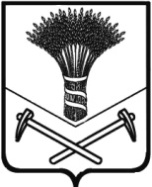 УПРАВЛЕНИЕ НАРОДНОГО ОБРАЗОВАНИЯ АДМИНИСТРАЦИИ  ХОРОЛЬСКОГО МУНИЦИПАЛЬНОГО РАЙОНАПРИКАЗс.Хороль 25 октября 2018 г.                                                                                         №239Об организации проверки работ участников и утверждении состава жюри муниципального этапа Всероссийской олимпиады школьников по предметам  обществознание, информатика и ИКТ, география, физика, история, экология, МХК, ОБЖ, астрономия,  технология          В соответствии с приказом департамента образования и науки Приморского края от 16 октября 2018 года №1336-а «О проведении всероссийской олимпиады школьников в Приморском крае в 2018-2019 учебном году» и планом работы управления народного образования администрации Хорольского муниципального района на 2018-2019 учебный год ПРИКАЗЫВАЮ:        1.Утвердить состав и график работы жюри по предметам обществознание, информатика и ИКТ, география, физика, история, экология, МХК, ОБЖ, астрономия, технология по проверке выполненных олимпиадных заданий муниципального этапа ВсОШ в 2018-2019 учебном году (приложение 1).2.  Руководителям общеобразовательных учреждений: Панченко Т.М., директору МБОУ школа №1 с.Хороль, Федосовой Е.А., директору МКОУ школа №2 с.Хороль, Прокопенко О.А., директора МКОУ школа №3 с.Хороль, Кухаренко Л.И., директору МКОУ средняя школа с.Новодевица, Пешковой Т.О., директору МКОУ школа с. Поповка, Домненко Е.П., учитель МКОУ школа с. Сиваковка, Пироженко М.А., директору МКОУ средняя школа с.Благодатное, Воронову В.Н., директору МКОУ школа с. Прилуки, Дмитренко Н.Б.,  директору МБОУ СОШ пгт.Ярославский, Горбуновой А.С., МКОУСОШ с.Лучки, Перцевой Т.Л., директору МКОУ школа с. Вознесенкаобеспечить явку педагогов для работы в жюри.      3.Директору МКУ «СОД МОУ Хорольского муниципального района» (Камышева Л.А.) обеспечить финансирование расходов на проезд участников олимпиад из средств местного бюджета.  4.Ответственность за выполнение данного приказа возложить на главного специалиста отдела образования и охраны прав детей управления народного образования администрации Хорольского муниципального района И.Ю.Всеволодову, заведующего отделом по методической работе МКУ «СОД МОУ Хорольского муниципального района» Г.В.Тушенцову.Начальник управлениянародного образования                                                               А.А.АбросимоваПриложениек приказу управления народного образования администрации Хорольского муниципального района от 25.10.2018 №239 Состав и график работы жюри по проверке заданий муниципального этапа всероссийской олимпиады школьников в 2018-2019 учебном году по предметам обществознание, информатика и ИКТ, география, физика, история, экология, МХК, ОБЖ, астрономия,  технологияПредмет, состав жюриДатаВремя, место работыОбществознание, история:Ефименко Е.М., начальник отдела по организации работы с детьми и молодежью РУНО, председатель;Журба И.В., учитель МБОУ СОШ пгт.Ярославский;Василенко Н.Ш., учитель МБОУ СОШ пгт.Ярославский;Пешкова Т.О., учитель МКОУ школа с. ПоповкаШтепа Н.Е., учитель МБОУ школа №1 с.Хороль;Рябоконь С.А., учитель МБОУ школа №1 с.Хороль;Карелина О.В., учитель МКОУ школа №3 с.Хороль;Таранцица Л.М., учитель МКОУ средняя школа с.БлагодатноеОбщ-ие -23.11.2018 (пятница)История -28.11.2018 (среда)9-30УМЦ (РМК)Информатика:Всеволодова И.Ю., главный специалист отдела образования РУНО, председатель;Юрченко Ю.В., учитель МБОУ СОШ пгт.Ярославский;Зотов Д.А., учитель МКОУ школа №2 с.Хороль;Собкалова А.Ю., заместитель директора МКОУ школа №3 с.Хороль24.11.2018(суббота)Время уточняетсяМБОУ СОШ пгт.ЯрославскийГеография:Власенко А.А., главный специалист отдела по организации работы с детьми и молодёжью, председатель;Дерябина М.А., учитель МБОУ СОШ пгт.Ярославский;Хилай Л.В., учитель МБОУ СОШ пгт.Ярославский;Проневич С.Ю., зам.директора МБОУ школа №1 с.Хороль;Коробченко Л.Н., учитель МБОУ школа №1 с.Хороль;Савченко Л.И., учитель МКОУ школа №2 с.Хороль;Костенко Т.В., учитель МКОУ школа №3 с.Хороль;Корчагина Е.В., учитель МКОУ средняя школа с. БлагодатноеФадеева В.В., учитель МКОУСОШ с.Лучки;Шевченко Л.С., учитель МКОУ школа с. Поповка26.11.2018 (понед)9-30МБОУ школа №1 с.ХорольФизика:Всеволодова И.Ю., главный специалист отдела образования РУНО председатель;Зотов Д.М., учитель МКОУ школа №2 с.Хороль;Любарец Л.В., учитель МБОУ школа №1 с.Хороль;Бычкова Т.В., учитель МКОУ школа №3 с.Хороль;Мазур Т.П., учитель МБОУ СОШ пгт.Ярославский;Шиповалова Г.Г., учитель МБОУ СОШ пгт.Ярославский;Боярская Т.В., учитель МБОУ СОШ пгт.Ярославский;Семенова Е.С., учитель МКОУ школа  с.Поповка;Синенко И.Н., учитель МКОУ СОШ с.Новодевица;Беляев Е.С., учитель МКОУСОШ с.Лучки26.11.2018 (понед)9-30УМЦ (РМК)Экология:Власенко А.А., главный специалист отдела по организации работы с детьми и молодёжью, председатель;Юрченко Е.Н., учитель МБОУ СОШ пгт.Ярославский;Ященко Л.В., учитель МБОУ СОШ пгт.Ярославский;Гавриленко Л.В., учитель МБОУ школа №1 с.Хороль;Шевченко А.Г., учитель МБОУ школа №1 с.Хороль;Костенко Т.В., учитель МКОУ школа №3 с.Хороль;Гуськова Д.В., учитель МБОУ СОШ пгт.Ярославский;Кравец О.П., учитель МКОУ школа с. НоводевицаШевченко Л.С., учитель МКОУ школа с. ПоповкаМалькова Н.В., учитель МКОУ средняя школа с.Благодатное29.11.2018 (четверг)9-30УМЦ (РМК)МХКТушенцова Г.В., методист отдела по методической работе МКУ «СОД МОУ Хорольского муниципального района», председатель;Мартынова Е.В., учитель МКОУ школа с.Прилуки;Солодянкина И.Ю., учитель МБОУ школа №1 с.Хороль;Соловьева Е.А., педагог-библиотекарь МКОУ школа №3 с.Хороль;Черкашенко Н.А., учитель МКОУСОШ с.ЛучкиТаранцица Л.М., учитель МКОУ средняя  школа с.Благодатное;30.11.2018 (пятница)9-30УМЦ (РМК)ОБЖВласенко А.А., главный специалист отдела по организации работы с детьми и молодёжью, председатель;Зимин И.В., учитель МБОУ СОШ пгт. ЯрославскийКорчагина Е.В., учитель МКОУ средняя школа с. БлагодатноеЕргин М.Г., МБОУ школа №1 с.ХорольДолотов Г.С., учитель МКОУ школа №2 с.ХорольКозлов О.А., учитель МКОУ школа №3 с.Хороль;Пешкова Л.И., учитель МКОУ средняя школа с. НоводевицаЗязева С.В., учитель МКОУ школа с. ВознесенкаГорноскуль А.В., МКОУ школа с. СиваковкаВоронов В.Н., директор МКОУ средняя школа с. Прилуки3.12.2018 (понедельник)9-30УМЦ (РМК)Астрономия:Всеволодова И.Ю., главный специалист отдела образования РУНО председатель;Зотов Д.М., учитель МКОУ школа №2 с.Хороль;Любарец Л.В., учитель МБОУ школа №1 с.Хороль;Бычкова Т.В., учитель МКОУ школа №3 с.Хороль;Мазур Т.П., учитель МБОУ СОШ пгт.Ярославский;Шиповалова Г.Г., учитель МБОУ СОШ пгт.Ярославский;Беляев Е.С., учитель МКОУСОШ с.Лучки3.12.2018 (понедельник)9-30МБОУ школа №1 с.ХорольОбслуживающий труд:Хижняк О.Д, методист (по общему образованию) отдела по методической работе МКУ «СОД МОУ Хорольского муниципального района», председатель;Пешкова Г.Ф., учитель МКОУ школа №3 с.Хороль;Литвинова С.В., учитель МБОУ школа №1 с.Хороль;Степкина Н.Н., учитель МКОУ школа №2 с.Хороль; Лысенко Е.Н., учитель МБОУ СОШ пгт.Ярославский;Лукьянцева Н.С., учитель МКОУ средняя  школа с.Благодатное;4.12.2018 (вторник)9-30МКОУ школа №3 с.ХорольТехнический труд:Приходько Н.К., заместитель начальника управления народного образования, председатель;Ергин М.Г., учитель МБОУ школа №1 с.Хороль;Русин В.Н., учитель МБОУ школа №1 с.Хороль;Долотов Г.С., учитель МКОУ школа №2 с.Хороль; Козлов О.А., учитель МКОУ школа №3 с.Хороль;Дрозд А.В., учитель МКОУ СОШ с.Новодевица;Ситников Р.А., учитель МБОУ СОШ пгт.Ярославский;Деркач А.Г., учитель МКОУ школа с.Сиваковка.4.12.2018 (вторник)9-30МКОУ школа №3 с.Хороль